Российская Федерация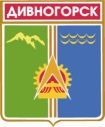 Администрация города ДивногорскаКрасноярского края П О С Т А Н О В Л Е Н И Е13.03..2017				г.Дивногорск						№ 56пОб утверждении Методики расчета и максимального размера платы за проезд транспортных средств по платным автомобильным дорогам общего пользования местного значения, платным участкам таких автомобильных дорог (в том числе если платным участком автомобильной дороги является отдельное искусственное дорожное сооружение) муниципального образования город ДивногорскВ соответствии с пунктом 4.2 статьи 40 Федерального закона от 08.11.2007 № 257-ФЗ «Об автомобильных дорогах и о дорожной деятельности в Российской Федерации и о внесении изменений в отдельные законодательные акты Российской Федерации», постановлением Правительства Российской Федерации от 30.01.2016 № 47 «О плате за проезд транспортных средств по платным автомобильным дорогам общего пользования федерального значения, платным участкам таких автомобильных дорог (в том числе если платным участком автомобильной дороги является отдельное искусственное дорожное сооружение)», руководствуясь ст.43 Устава городаПостановляю:Утвердить Методику расчета и максимального размера платы за проезд транспортных средств по платным автомобильным дорогам общего пользования местного значения, платным участкам таких автомобильных дорог (в том числе, если платным участком автомобильной дороги является отдельное искусственное дорожное сооружение) муниципального образования город Дивногорск (приложение № 1).Опубликовать настоящее постановление в газете «Огни Енисея» и разместить на официальном сайте администрации города в информационно-телекоммуникационной сети «Интернет».Контроль за исполнением постановления возложить на заместителя Главы города В.И. Урупаху.Глава города                                                                                                             Е.Е. Оль                                                              Приложение № 1к постановлению администрации города                                                       Дивногорска                                                                            От 13.03.20017 №56пМетодикарасчета и максимального размера платы за проезд транспортных средств по
платным автомобильным дорогам общего пользования местного значения,
платным участкам таких автомобильных дорог (в том числе если платным
участком автомобильной дороги является отдельное искусственное дорожное
сооружение) муниципального образования город ДивногорскНастоящая методика устанавливает порядок расчета платы за проезд транспортных средств по платным автомобильным дорогам общего пользования федерального значения, платным участкам таких автомобильных дорог (в том числе если платным участком автомобильной дороги является отдельное искусственное дорожное сооружение), за исключением созданных и (или) реконструированных на основании концессионных соглашений платных автомобильных дорог, платных участков автомобильных дорог (в том числе если платным участком автомобильной дороги является отдельное искусственное дорожное сооружение) (далее соответственно - плата за проезд, платная автомобильная дорога, платный участок автомобильной дороги).Расчет размера платы за проезд осуществляется владельцем платной автомобильной дороги, платного участка автомобильной дороги (далее - оператор).Размер платы за проезд может дифференцироваться для различных категорий транспортных средств в зависимости от времени суток, дня недели и (или) месяца года, при этом указанный размер платы за проезд должен быть равным для транспортных средств одной категории.В случае если оператор для привлечения пользователей платной автомобильной дороги, платного участка автомобильной дороги предоставляет скидки по оплате проезда в зависимости от частоты и (или) регулярности поездок, размер таких скидок должен быть равным для транспортных средств одной категории при одинаковой частоте или регулярности поездок.Плата за проезд определяется по формуле:niN = Poj>N xLxAxBxC,где:       Роi,N – устанавливаемый оператором размер платы за один километр платной автомобильной дороги, платного участка автомобильной дороги для проезда транспортных средств соответствующей категории (без учета скидок по оплате проезда) (рублей за километр);L - протяженность платной автомобильной дороги, платного участка автомобильной дороги (километров);А, В, С - коэффициенты, учитывающие дифференциацию размера платы за проезд транспортных средств по платной автомобильной дороге, платному участку автомобильной дороги в зависимости от времени суток, дня недели и (или) месяца года (в случае их установления).Устанавливаемый оператором размер платы за один километр платной автомобильной дороги, платного участка автомобильной дороги для проезда транспортных средств соответствующей категории должен удовлетворять следующему условию:PoiN < PmaxiNгде PmaxiN - максимальный размер платы за проезд транспортных средств соответствующей категории по платным автомобильным дорогам, платным участкам автомобильных дорог в i-м году (рублей за километр).При необходимости установления единого размера платы за проезд транспортного средства по платным участкам автомобильной дороги, включающей 2 и более платных участка, не менее чем один из которых создан и (или) реконструирован на основании концессионного соглашения, устанавливаемый оператором размер платы за один километр платного участка такой автомобильной дороги для проезда транспортных средств соответствующей категории должен удовлетворять следующему условию: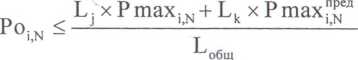 где:  Lj - протяженность платного участка автомобильной дороги, созданного и (или)                      реконструированного не на основании концессионного соглашения (километров);Lk - протяженность платного участка автомобильной дороги, созданного и (или) реконструированного на основании концессионного соглашения (километров);  Ь0бщ - общая протяженность платных участков автомобильной дороги (километров);             предР maxi,N    - предельное значение максимального размера платы за проезд транспортных средств соответствующей категории по платным автомобильным дорогам, платным участкам автомобильных дорог, созданным и (или) реконструированным на основании концессионных соглашений, в i-м году (рублей за километр).Директор МКУ «Городское хозяйство»	                                          Р.М. Бодровагорода Дивногорска